教学名师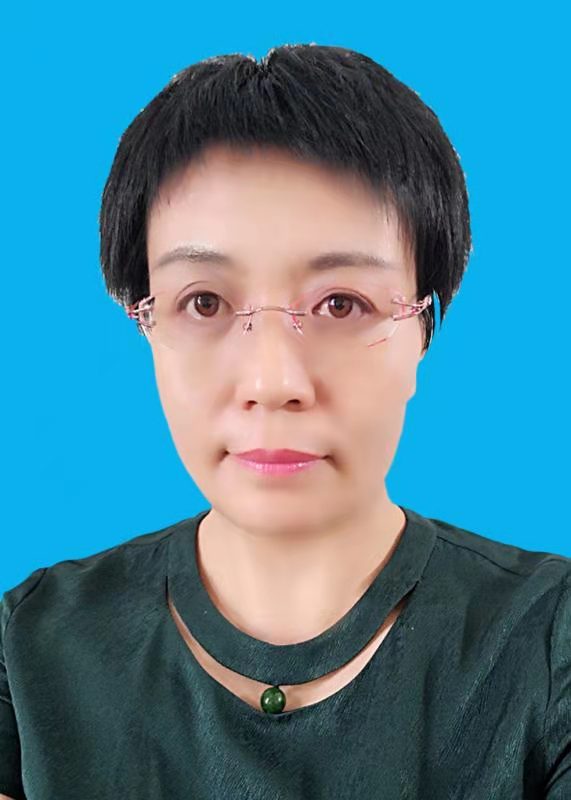 孟秀英，1991年7毕业于华北水利水电大学农田水利工程专业，硕士研究生，教授，高级工程师，双师型教师，学校水利大类专业委员会主任，全国水利职业院校专业带头人，全国水利职教名师，全国水利职业院校技能大赛优秀指导教师，河南省水利厅优秀教师，河南省水利专家，河南省水利稽察专家。先后主持或参与完成省部教科研项目7项，获得省部级科技成果一等奖1项，省部教科研成果二等奖2项、三等奖1项，获得河南省科技成果认证1项；公开发表论文13篇，其中SCI、EI 3篇，中文核心期刊2篇；任主编、副主编出版全国规划统编教材8部，其中第一主编《水工模板工程施工》教材获得全国水利职业教育优秀教材。